Marque con una X su respuesta:Nota: El Fondo Adaptación se acerca al Ciudadano con el propósito de conocer más de sus necesidades, intereses y grado de satisfacción sobre los proyectos que ejecuta.Departamento:Municipio:Municipio:Fecha:Nombre del proyecto:Nombre del proyecto:Grupo poblacional al que pertenece: Beneficiario de proyecto FAAutoridad MunicipalIntegrante ELSOtro ¿Cuál?Seleccione tipo de espacio al cual asistió:Foro inicial     Foro 50%Mesa de trabajo con comunidadSeleccione tipo de espacio al cual asistió:Socialización comunitariaAtención al CiudadanoAudiencia pública Rendición de cuentasFeria de servicioPREGUNTASINO1. La información que ha recibido del proyecto por parte del Fondo Adaptación ¿fue clara?2. ¿El espacio de participación realizado cumplió con sus expectativas? 3. ¿Cómo se siente con la participación, apoyo y acompañamiento durante el proyecto, de los siguientes actores (tener en cuenta de acuerdo con el espacio de participación)?3. ¿Cómo se siente con la participación, apoyo y acompañamiento durante el proyecto, de los siguientes actores (tener en cuenta de acuerdo con el espacio de participación)?3. ¿Cómo se siente con la participación, apoyo y acompañamiento durante el proyecto, de los siguientes actores (tener en cuenta de acuerdo con el espacio de participación)?3. ¿Cómo se siente con la participación, apoyo y acompañamiento durante el proyecto, de los siguientes actores (tener en cuenta de acuerdo con el espacio de participación)?ACTORBIEN 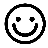 REGULAR 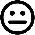 MAL 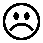 Fondo Adaptación Contratista Interventoría Administración municipalEquipo Local de Seguimiento - ELSComunidadExplique su respuesta: Explique su respuesta: Explique su respuesta: Explique su respuesta: PREGUNTASI NO 4. ¿Cree usted que el proyecto aportará beneficios a su comunidad?Explique su respuesta:Explique su respuesta:Explique su respuesta:PREGUNTASINO5. ¿Conoce usted los canales que dispone el Fondo Adaptación para radicar peticiones, quejas, reclamos, sugerencias, felicitaciones o denuncias?PREGUNTASATISFECHOINDIFERENTE INSATISFECHO 6. Solo responder en caso de haber interpuesto alguna queja o reclamo con relación al proyecto. ¿Cómo se siente con la pertinencia a la respuesta dada?Explique su respuesta: Explique su respuesta: Explique su respuesta: Explique su respuesta: PREGUNTABUENA REGULAR MALA 7. La imagen que tiene del Fondo Adaptación, ¿es?Explique su respuesta: Explique su respuesta: Explique su respuesta: Explique su respuesta: PREGUNTA8. ¿Qué sugerencias tiene para el proyecto del cual es usted beneficiario?9. Fue fácil para usted diligenciar este sondeo de satisfacción si ___ no___, si su respuesta fue no ¿por qué? 